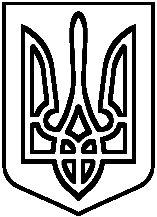            Про моральне заохочення педагогічних працівників	           Відповідно результатів ІІ-ІІІ етапів Всеукраїнських олімпіад з базових дисциплін з метою заохочення педагогічних працівників та з нагоди свята 8 Березня,          Н А К А З У Ю:Педагогічним працівникам, які підготували переможців ІІІ етапу (обласного) надати 5 вільних днів під час весняних канікул:- Савків О.М. – (Максимишина Д.- ІІІ м.-економіка);- Іващенко Р.Ю.- (Коваленко А.- І м.-інформатика);- Шклярук Н.Г.- (Богуславський А. – ІІ м.- англійська мова);- Кириленко Н.І. – (Гаращенко Я.- ІІ м. біологія, І м-МАН,   Гайдай А –  ІІІ м.-біологія);-Місюра С.В.- (Коваленко А.- ІІІ м – фізика)  	2. За підготовку здобувачів освіти, які вибороли І місце у ІІІ етапі і будуть приймати участь у ІУ етапі надати додаткові дні до щорічної основної відпустки:     - Кириленко Н.І. – 4 дні;    - Іващенко Р.Ю. – 4 дні. 3. Кириленко Н.І. за підготовку трьох переможців надати до щорічної основної відпустки – 3 дні. 	    4. За підготовку переможців ІІ етапу надати 2 вільні дні на весняних канікулах:	   - Пилипенко Н.В.- (Івченко М.);	   - Декрет С.І.- (Рожкова В.);       - Лепета В.В.- (Гайдай А.);       - Грицун Н.В.- (Саєнко В.);       - Лаховська О.В.- (Недогібченко Б., Гайдайц А.);       - Савків О.М.- (Кореневський О., Гаращенко Я.) 	5. Контроль за виконанням наказу залишаю за собою.Директор НВК                               Н.П.КалмиковаКИЇВСЬКА ОБЛАСТЬБАРИШІВСЬКА СЕЛИЩНА РАДАБАРИШІВСЬКИЙ НАВЧАЛЬНО-ВИХОВНИЙ КОМПЛЕКС«ГІМНАЗІЯ –  ЗАГАЛЬНООСВІТНЯ ШКОЛА І-ІІІ СТУПЕНІВ»Н А К А Зсмт.БаришівкаКИЇВСЬКА ОБЛАСТЬБАРИШІВСЬКА СЕЛИЩНА РАДАБАРИШІВСЬКИЙ НАВЧАЛЬНО-ВИХОВНИЙ КОМПЛЕКС«ГІМНАЗІЯ –  ЗАГАЛЬНООСВІТНЯ ШКОЛА І-ІІІ СТУПЕНІВ»Н А К А Зсмт.Баришівка06 березня  2020 року           № 18